IBEW LOCAL UNION 2213 SCHOLARSHIP APPLICATIONIBEW Local 2213 will award four $250 scholarships: TWO in the Western area, ONE in Central (to include Central North and South) and ONE in the Northeast. Any dependents of an active member in good standing of Local 2213 who have been accepted for enrollment as a full-time student at an accredited college are eligible to apply. Proof of enrollment is required along with a 500-word essay on “How the Union has affected my life.”The deadline to apply is May 31, 2022Winners will be chosen by the Executive Board in the form of a lottery drawing if all criteria are met. Please fill out the form below and return it with the essay and proof of college enrollment to our Union Office. The $250 will be paid directly to the recipient’s college.                                                         IBEW LOCAL 2213 SCHOLARSHIP6333 State Route 298Suite 103East Syracuse, NY 13057Applicant InformationFull Name:   ____________________________    ________________________________   ___________                      Last			                 First                                                               M.I.Address:      _____________________________________________________________    ____________                     Street Address                                                                                                                APT #/Unit #                     ______________________________________  ______________________    ____________                     City					                    State			 Zip Code Phone:        ______________________________        Email address: _____________________________Parent’s Name ________________________________________________________________________Parent’s Work Location: ________________________________________________________________School InformationCollege Attending: _________________________                                          College Address: _________________________________                                     __________________________________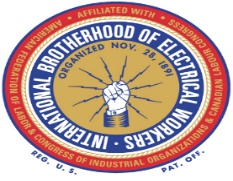 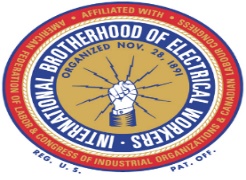 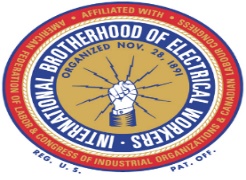 